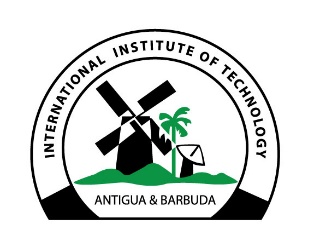 ANTIGUA AND BARBUDAINTERNATIONAL INSTITUTE OF TECHNOLOGYADMISSIONS OFFICEAPPLICATION FOR ADMISSIONEligibility for AdmissionAdmission to the Antigua and Barbuda International Institute of Technology (ABIIT) is open to all high school graduates and any person 16 years of age or older who can show evidence of profiting from the institution.Standard requirements for entry into ABIIT are five CXC subjects for which you must have attained passes in Math and English. Students aged 16 and older who have not completed high school will be interviewed in depth to establish the starting point before declaring a major. All core prerequisites are to be completed before enrollment in the courses for your major.Admissions ProcessSubmit an Application for Admission in person or by regular mail or e-mail (registrar@abiit.edu.ag) to the Admissions Office. Enter your responses accurately, completely, and neatly. This information will become a part of your master file. Errors and omissions will result in inaccuracies in your academic record and may delay your registration and final graduation.Supporting DocumentsProof of NationalityValid Passport OR Birth Certificate with Passport sized photoCertificate of Naturalization (if applicable)Academic Records Official College Transcripts (originals or notarized copies)Official High School Transcripts (originals or notarized copies and if you attended high school within the last three years)CXC or GED CertificateAny other certifications Make payment to the Bursar of a non-refundable $20.00 application fee with this form.Assessment TestingAll new students are required to sit a placement test in Math and English prior to registering for classes. Failure to pass this assessment will require the student to take remedial classes. Freshman OrientationOrientation is mandatory and is to be attended by all new students. The date and time for your orientation will be a part of your acceptance package which you will be contacted to collect. Student ID #	Personal InformationTitle					Gender			Marital Status			Date of Birth Mr.					 Male			 Single				 Mrs.					 Female			 Married Ms. MissSurname (Family Name)				Middle Name					First Name	AddressEmail Address					Mobile #						Home #Emergency ContactWhom should ABIIT contact in case of an emergency?Name							Relation						Mobile #Citizenship Status					Country of Citizenship Antiguan/Barbudan				 OtherDate of Entry (Antigua & Barbuda)		First LanguageHow did you hear about ABIIT? Website Radio/TV Commercial Newspaper ABIIT Student School Visits OtherProgram ChoiceAssociate Degree Programs										 Architectural Technology				 Human Resource Management		 Accounting						 Information Technology			 Banking & Financing				 Interior Design Business Administration				 Physical Therapist Assistant		 Computer Network Engineer			 Public Administration			 Computer Science					 Sports Management Graphic Design					 Sales and MarketingDiploma Programs					Single Course Architecture					 Office SpecialistEducation HistoryName of School					Address						Date AttendedIf you are not a High School graduate, do you have a High School equivalency diploma? Yes NoEducational Goals (Mark only ONE box) Transfer to 4-Year College without AA Degree		 Complete AA Degree and Transfer to 4-Year Degree  AA Degree only						 Diploma then on to AA Degree  Diploma only						 Improve Job Skills  Personal Enrichment					 Other Enrollment Decision: "I plan to enroll for the"		Student Type				Start Date Fall Trimester						 New Freshman				 Winter Trimester						 Transfer Student Spring Trimester						 Re-admitted Student Summer TrimesterDeclaration:I understand that the information I provide including subsequent information placed in my student records will be used for the purpose of admissions, registration, research, alumni, marketing and development, and other purpose consistent with the mandate of the institution.I understand that submission of this application does not guarantee admission to a program or course, and that admission is subject to meeting ABIIT’s prerequisites and space availability.I agree to abide by the rules and regulations of ABIIT as published in the course catalog, and those of the department and program in which I shall be registered and any changes which may be made while I am a student at ABIIT.I certify that the information I have provided in this application is complete and accurate and may be verified by ABIIT. I understand that falsifying any documents or information submitted will result in the immediate cancellation of my admission or registration at ABIIT.Signature					 			DateFOR OFFICIAL USE ONLYActive		Pending		Accepted		Postponed		Rejected Date                            	Date                               Date			Date			DateReason for Pending, Postponed, and Rejected:Documents ReceivedReceivedCommentsCollege Transcripts Yes      NoCollege Certificates/Diplomas/DegreesYes      NoSchool TranscriptsYes      NoSchool CertificateYes      NoCXC.GCE Certificate Yes      NoOther Certificates/Diplomas/DegreesYes      NoAssessment TestYes      NoProof of Nationality Passport Voter’s ID Birth Certificates with pp size photo  Yes      NoOther  Yes     No